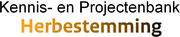 http://www.kennisbankherbestemming.nu/Kennis- en projectenbank herbestemmingDe kennis- en projectenbank Herbestemming is een initiatief vanuit de Nationale Agenda Herbestemming. Zij stelt kennis en informatie over herbestemming in samenhang beschikbaar ter inspiratie en ondersteuning van de herbestemmingspraktijk.Website niet meer actueelBelangrijke mededeling: vanaf januari 2015 wordt deze website niet meer geactualiseerd vanwege de beëindiging van het Nationaal Programma Herbestemming.ProjectenDe projectenbank benadert herbestemming vanuit verschillende invalshoeken, zoals de culturele waarde, proces, financiering, regelgeving, ontwerp, duurzaamheid. Met zoekfilters selecteert u de projecten met de kenmerken van uw interesse.Naar de projectenKennisdossiersIn de kennisbank wordt kennis over herbestemming thematisch ontsloten. Inmiddels zijn er twaalf dossiers ingericht, variërend van Ontwerp, Tijdelijk gebruik en Maatschappelijk vastgoed tot Religieus erfgoed en Duurzaamheid.Bekijk de dossiersWaarom Herbestemming?<iframe width="200" height="125" src="https://www.youtube.com/embed/8wpVr6Hi25s" frameborder="0" allowfullscreen></iframe>